INDICAÇÃO Nº 2390/2015Sugere ao Poder Executivo estudo para instalação de uma Academia ao Ar Livre na Praça Geraldo Scarazzatti entre as Ruas Inconfidência Mineiro, Marilia de Dirceu e Cônego Luiz da Silva, no parque Olaria, neste município.Excelentíssimo Senhor Prefeito Municipal,                                   Nos termos do Art. 108 do Regimento Interno desta Casa de Leis, dirijo - me a Vossa Excelência para sugerir que, por intermédio do Setor competente, que seja realizado estudo para instalação de uma Academia ao Ar Livre na Praça Geraldo Scarazzatti entre as Ruas Inconfidência Mineiro, Marilia de Dirceu e Cônego Luiz da Silva, no parque Olaria, neste município.Justificativa:                                           Reforçamos o pedido já feito por este vereador (protocolo 7520/2014 – 13.11.15) solicitando uma Academia ao Ar Livre.                                           Os munícipes solicitam uma área de lazer para a prática de esportes na região acima citada.Plenário “Dr. Tancredo Neves”, em 15 de junho de 2.015.Celso Ávila- vereador - 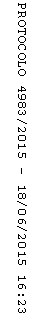 